苗栗縣私立中興高級商工職業學校102學年度第二學期『高中職適性學習社區教育資源均質化』計劃第四次協調會(校外)-活動照片一、時間：103年02月18日（星期二） 上午09:30地點：中興商工B1圖書室主持人：葉校長宗融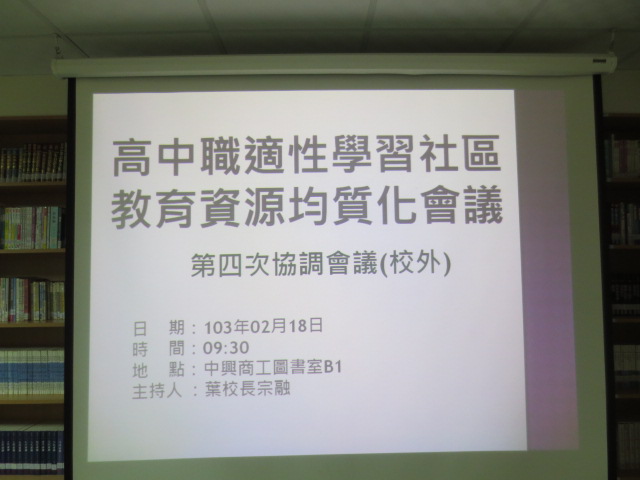 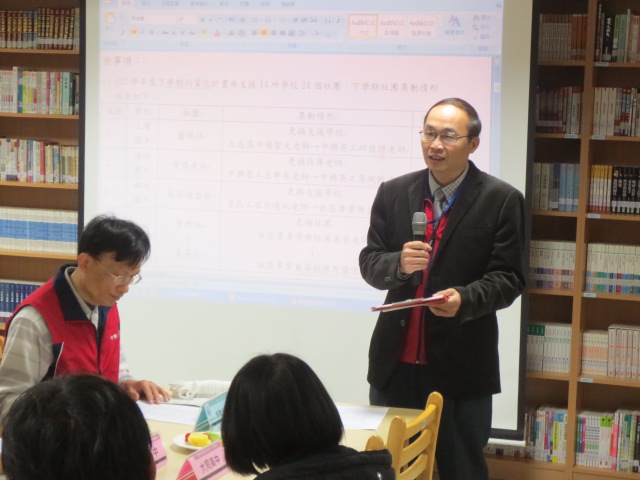 會議海報主席致詞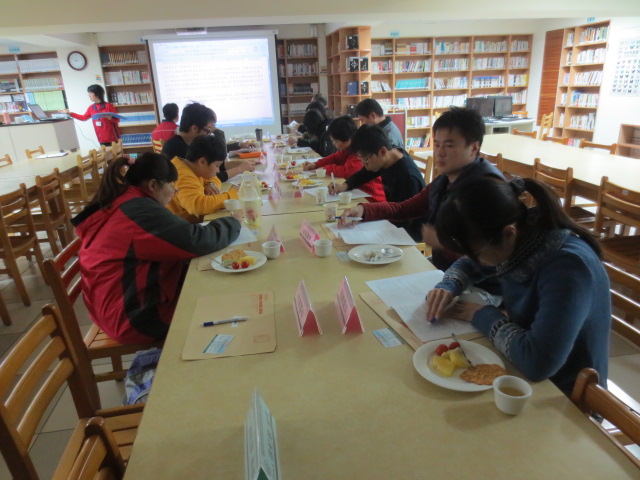 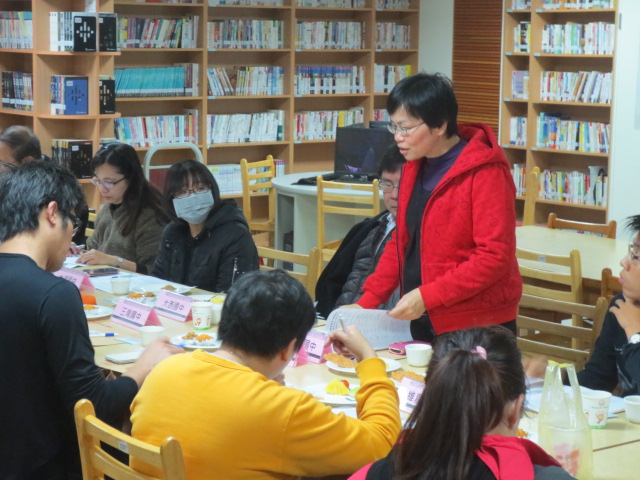 承辦人工作報告;與會老師仔細聆聽頭份國中宋秀芬組長提問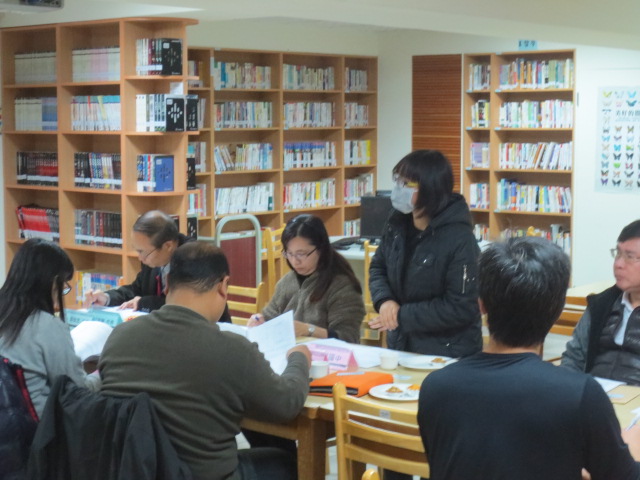 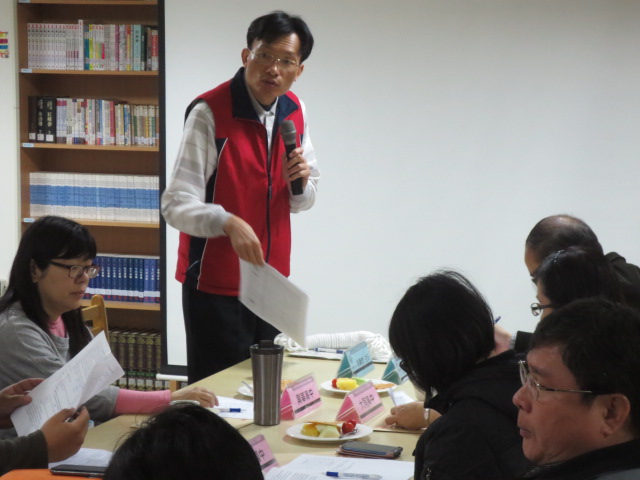 大湖國中呂佩芬組長提問教務主任補充報告